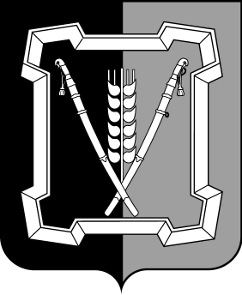 АДМИНИСТРАЦИЯ КУРСКОГО МУНИЦИПАЛЬНОГО ОКРУГАСТАВРОПОЛЬСКОГО КРАЯП О С Т А Н О В Л Е Н И Е07 июня 2021 г.                              ст-ца Курская                                           № 548О признании утратившими силу некоторых нормативных правовых актов администрации муниципального образования станицы Стодеревской Курского района Ставропольского краяАдминистрация Курского муниципального округа Ставропольского краяПОСТАНОВЛЯЕТ:1. Признать утратившими силу: 1.1. Постановление главы муниципального образования станицы Стодеревской Курского района Ставропольского края от 16 декабря . № 67 «О звене муниципального образования станицы Стодеревской Курского района Ставропольской краевой территориальной подсистемы единой государственной системы предупреждения и ликвидации чрезвычайных ситуаций».1.2. Постановления администрации муниципального образования станицы Стодеревской Курского района Ставропольского края:от 17 февраля . № 8 «Об утверждении Порядка сбора, транспортировки и утилизации биологических отходов и назначении ответственного лица за скотомогильник (биотермическая яма) на территории муниципального образования станицы Стодеревской Курского района Ставропольского края»;от 17 февраля . № 9 «Об усилении мероприятий по предупреждению распространения бешенства»;от 29 июня . № 77 «Об организации работы по формированию и подготовке резерва управленческих кадров в администрации муниципального образования станицы Стодеревской Курского района Ставропольского края»;от 29 июня . № 78 «О персональных данных муниципального служащего муниципального образования станицы Стодеревской Курского района Ставропольского края и ведении его личного дела»;от 29 октября . № 130 «О проверке достоверности и полноты сведений, представляемых гражданами, претендующими на замещение должностей муниципальной службы и муниципальными служащими администрации муниципального образования станицы Стодеревской Курского района Ставропольского края, и соблюдения муниципальными служащими требований к служебному поведению»;2от 25 августа . № 49 «Об утверждении Порядка работы и состава комиссии по соблюдению требований к служебному поведению муниципальных служащих администрации муниципального образования станицы Стодеревской Курского района Ставропольского края и урегулированию конфликта интересов»;от 25 августа . № 50 «О внесении изменений в постановление администрации муниципального образования станицы Стодеревской Курского района Ставропольского края от 29 октября 2009 года № 130 «О проверке достоверности и полноты сведений, представляемых гражданами, претендующими на замещение должностей муниципальной службы и муниципальными служащими администрации муниципального образования станицы Стодеревской Курского района Ставропольского края, и соблюдения муниципальными служащими требований к служебному поведению»;от 14 сентября . № 51 «Об утверждении Перечня должностей муниципальной службы администрации муниципального образования станицы Стодеревской Курского района Ставропольского края, замещение которых налагает на гражданина ограничения при заключении им трудового и (или) гражданско-правового договора после увольнения с муниципальной службы»;от 14 сентября . № 52 «Об утверждении Порядка проведения антикоррупционной экспертизы нормативных правовых актов администрации муниципального образования станицы Стодеревской Курского района Ставропольского края, в целях выявления в них коррупциогенных факторов и их последующего устранения»;от 14 сентября . № 53 «О внесении изменения в постановление администрации муниципального образования станицы Стодеревской Курского района Ставропольского края от 29 октября 2009 года № 130 «О проверке достоверности и полноты сведений, представляемых гражданами, претендующими на замещение должностей муниципальной службы и муниципальными служащими администрации муниципального образования станицы Стодеревской Курского района Ставропольского края, и соблюдения муниципальными служащими требований к служебному поведению»;от 16 августа . № 82 «О внесении изменений в постановление                 № 51 от 14.09.2010 г. «Об утверждении Перечня должностей муниципальной службы администрации муниципального образования станицы Стодеревской, замещение которых налагает на гражданина ограничения при заключении им трудового и (или) гражданско-правового договора после увольнения с муниципальной службы»;от 27 июля . № 70 «Об утверждении Административного регламента по предоставлению муниципальной услуги «Выдача юридическим и физическим лицам документов (копии из домовой книги, выписки из похозяйственных книг собственника жилого помещения, справок и иных документов)» администрации муниципального образования станицы Стодеревской Курского района Ставропольского края»;от 27 июля . № 71 «Об утверждении Административного регламента по предоставлению муниципальной услуги «Принятие документов, а также выдача решений о переводе или об отказе в переводе жилого помеще-3ния в нежилое или нежилого помещения в жилое помещение» на территории муниципального образования станицы Стодеревской Курского района Ставропольского края»;от 27 июля 2012 № 72 «Об утверждении Административного регламента «Рассмотрение обращений граждан и организация личного приема граждан» в администрации муниципального образования станицы Стодеревской Курского района Ставропольского края»;от 27 июля . № 74 «Об утверждении Административного регламента, предоставления муниципальной услуги «Предоставление информации о форме собственности на недвижимое и движимое имущество, земельные участки, находящиеся в собственности муниципального образования, включая: предоставление информации об объектах недвижимого имущества, находящегося в муниципальной собственности и предназначенной для сдачи в аренду»;от 15 ноября . № 96 «Об индексации стоимости услуг по погребению на территории муниципального образования станицы Стодеревской Курского района Ставропольского края»;от 20 марта . № 19 «О проверке достоверности и полноты сведений, представляемых лицами, поступающими на работу на должность руководителя муниципального учреждения культуры «Стодеревский культурно- досуговый центр» Курского района Ставропольского края, и руководителя муниципального учреждения культуры «Стодеревский культурно-досуговый центр» Курского района Ставропольского края»;от 20 марта . № 20 «О соблюдении лицами, поступающими на должность руководителя муниципального учреждения культуры «Стодеревский культурно - досуговый центр» Курского района Ставропольского края, и руководителя муниципального учреждения культуры «Стодеревский культурно -досуговый центр» Курского района Ставропольского края требований части четвёртой статьи 275 Трудового кодекса Российской Федерации»;от 25 апреля . № 15 «Об утверждении Административного регламента предоставления муниципальной услуги «Изменение вида разрешенного использования земельных участков»;от 25 апреля 2014 г. № 16 «Об утверждении Административного регламента предоставления муниципальной услуги администрацией муниципального образования станицы Стодеревской Курского района Ставропольского края «Прием заявлений, документов, а также постановка граждан на учет в качестве нуждающихся в улучшении жилищный условий»;от 25 апреля . № 17 «Об утверждении Административного регламента предоставления муниципальной услуги в администрации муниципального образования станицы Стодеревской Курского района Ставропольского края «Прием заявлений и выдача документов о согласовании переустройства и (или) перепланировки жилого помещения»;от 25 апреля . № 18 «Об утверждении Административного регламента предоставления муниципальной услуги администрацией муниципального образования станицы Стодеревской Курского района Ставропольского края «Признание граждан малоимущими в целях постановки на учет в качестве  нуждающихся в жилых  помещениях  муниципального  жилищного 4фонда, предоставляемых по договорам социального найма на территории муниципального образования станицы Стодеревской Курского района Ставропольского края»; от 25 апреля . № 19 «Об утверждении Административного регламента по предоставлению муниципальной услуги «Признание в установленном порядке жилых помещений непригодными для проживания»;от 25 апреля . № 20 «Об утверждении Административного регламента предоставления администрацией муниципального образования станицы Стодеревской Курского района Ставропольского края муниципальной услуги «Присвоение адреса объекту недвижимости»;от 25 апреля . № 23 «О Порядке размещения нестационарных торговых объектов на земельных участках, в зданиях, строениях, сооружениях, расположенных на территории муниципального образования станицы Стодеревской Курского района Ставропольского края»;от 15 мая 2015 г. № 14 «Об утверждении Административного регламента предоставления администрацией муниципального образования станицы Стодеревской Курского района Ставропольского края муниципальной услуги «Предоставление земельных участков, находящихся в муниципальной собственности муниципального образования станицы Стодеревской Курского района Ставропольского края, и земельных участков, государственная собственность на которые не разграничена, в аренду»;от 15 мая 2015 г. № 15 «Об утверждении Административного регламента предоставления администрацией муниципального образования станицы Стодеревской Курского района Ставропольского края муниципальной услуги «Предоставление земельных участков, находящихся в муниципальной собственности муниципального образования станицы Стодеревской Курского района Ставропольского края, и земельных участков, государственная собственность на которые не разграничена, в собственность»;от 15 мая 2015 г. № 16 «Об утверждении Административного регламента предоставления администрацией муниципального образования станицы Стодеревской Курского района Ставропольского края муниципальной услуги «Предоставление земельных участков, находящихся в муниципальной собственности муниципального образования станицы Стодеревской Курского района Ставропольского края, и земельных участков, государственная собственность на которые не разграничена, в постоянное (бессрочное) пользование, безвозмездное пользование»;от 23 января 2018 г. № 6 «О внесении изменений в постановление администрации муниципального образования станицы Стодеревской Курского района Ставропольского края № 12 от 08.02.2016 г. «О Порядке размещения нестационарных торговых объектов на земельных участках, в зданиях, строениях, сооружениях, расположенных на территории муниципального образования станицы Стодеревской Курского района Ставропольского края»;от 05 февраля 2018 г. № 7 «Об индексации стоимости услуг по погребению на территории муниципального образования станицы Стодеревской Курского района Ставропольского края»;5от 09 февраля 2018 г. № 12 «Об утверждении Порядка осуществления антикоррупционного мониторинга на территории муниципального образования станицы Стодеревской Курского района Ставропольского края»;от 22 марта 2018 г. № 19 «Об утверждении муниципальной программы «Формирование современной городской среды муниципального образования станицы Стодеревской Курского района Ставропольского края на 2018-2022 годы»;от 16 апреля 2018 г. № 22а «Об утверждении Порядка сбора, транспортировки, утилизации и уничтожения биологических отходов на территории администрации муниципального образования станицы Стодеревской Курского района Ставропольского края»;от 01 июня 2018 г. № 31 «О внесении изменения в пункт 4 положения об оплате труда работников администрации муниципального образования станицы Стодеревской Курского района Ставропольского края, осуществляющих профессиональную деятельность по профессиям рабочих, утвержденного постановлением администрации муниципального образования станицы Стодеревской Курского района Ставропольского края от 15.01.2014 г. № 8»;от 23 июля 2018 г. № 38а «Об утверждении Порядка ликвидации аварийных ситуаций в системах теплоснабжения с учётом взаимодействия ресурсоснабжающих организации, потребителей тепловой энергии, ремонтно-строительных организаций и администрации поселения на территории муниципального образования станицы Стодеревской Курского района Ставропольского края»;от 25 июля 2018 г. № 39 «Об утверждении Положения о графиках аварийного ограничения режимов потребления тепловой энергии у потребителей и ограничения, прекращения подачи тепловой энергии при возникновении (угрозе возникновения) аварийных ситуаций в системе теплоснабжения муниципального образования станицы Стодеревской Курского района Ставропольского края»;от 18 октября 2018 г. № 45-а «О внесении дополнений в постановление № 35 от 04 июля 2018 года «Об утверждении Положения об оплате труда работников МКУК «Стодеревский культурно-досуговый центр» станицы Стодеревской Курского района Ставропольского края»;от 18 октября 2018 г. № 48 «О внесении изменения в постановление    № 77 от 29.12.2017 года «О нормативах финансовых затрат на ремонт, содержание автомобильных дорог местного значения муниципального образования станицы Стодеревской Курского района Ставропольского края и правил расчета размера ассигнований бюджета муниципального образования станицы Стодеревской Курского района Ставропольского края на указанные цели»;от 29 ноября 2018 г. № 50 «О внесении изменений в Порядок формирования, утверждения и ведения планов-графиков закупок товаров, работ, услуг для обеспечения муниципальных нужд муниципального образования станицы Стодеревской Курского района Ставропольского края, утвержденный постановлением администрации муниципального образования станицы Стодеревской Курского района Ставропольского края от 20 декабря 2017 г. № 80»;6от 29 ноября 2018 г. № 52 «О внесении изменений в постановление администрации муниципального образования станицы Стодеревской Курского района Ставропольского края № 42 от 05.11.2015 года «О создании единой комиссии по определению поставщиков (подрядчиков, исполнителей) для заключения контрактов на поставку товаров, выполнения работ, оказание услуг для муниципальных нужд администрации муниципального образования станицы Стодеревской Курского района Ставропольского края»;от 21 декабря 2018 г. № 55 «Об утверждении Положения об архиве администрации муниципального образования станицы Стодеревской Курского района Ставропольского края»;от 02 апреля 2019 г. № 30 «Об утверждении Административного регламента предоставления администрацией муниципального образования станицы Стодеревской Курского района Ставропольского края муниципальной услуги «Предоставление разрешения на условно разрешенный вид использования земельного участка или объекта капитального строительства»;от 08 апреля 2019 г. № 33 «Об утверждении Административного регламента предоставления муниципальной услуги «Выдача разрешений на право размещения объектов нестационарной торговли»;от 28 мая 2019 г. № 35 «О создании рабочей группы по взаимодействию с комиссией по делам несовершеннолетних и защите их прав муниципального образования станицы Стодеревской Курского района Ставропольского края»;от 11 июля 2019 г. № 39 «Об индексации стоимости услуг по погребению на территории муниципального образования станицы Стодеревской Курского района Ставропольского края»;от 22 октября 2019 г. № 53 «Об утверждении Порядка формирования перечня налоговых расходов муниципального образования станицы Стодеревской Курского района Ставропольского края и оценки налоговых расходов муниципального образования станицы Стодеревской Курского района Ставропольского края»;от 09 января 2020 г. № 2 «Об утверждении Порядка осуществления закупок малого объема для обеспечения муниципальных нужд администрации муниципального образования станицы Стодеревской Курского района Ставропольского края»;от 14 февраля 2020 г. № 4 «Об установлении требований к качеству гарантированных услуг по погребению, предоставляемых на территории муниципального образования станицы Стодеревской Курского района Ставропольского края»;от 03 февраля 2020 г. № 8 «О внесении изменений в постановление администрации муниципального образования станицы Стодеревской Курского района Ставропольского края № 42 от 05.11.2015 года «О создании единой комиссии по определению поставщиков (подрядчиков, исполнителей) для заключения контрактов на поставку товаров, выполнение работ, оказание услуг для муниципальных нужд администрации муниципального образования станицы Стодеревской Курского района Ставропольского края»;от 04 марта 2020 г. № 11 «Об утверждении Положения о порядке выявления бесхозяйных вещей и выморочного имущества, находящихся на терри-7тории муниципального образования станицы Стодеревской Курского района Ставропольского края, и принятия их в муниципальную собственность»;от 13 марта 2020 г. № 12 «Об установлении стоимости услуг по погребению, предоставляемых согласно гарантированному перечню услуг по погребению, и по погребению умерших, не имеющих супруга, близких родственников, иных родственников либо законного представителя умершего на территории муниципального образования станицы Стодеревской Курского района Ставропольского края»;от 03 июня 2020 г. № 27 «Об установлении дополнительных требований по пожарной безопасности на территории муниципального образования станицы Стодеревской Курского района Ставропольского края в период особого противопожарного режима на территории Ставропольского края»;от 15 октября 2020 № 39 «О дополнении в постановление администрации муниципального образования станицы Стодеревской Курского района Ставропольского края № 61 от 30 ноября 2019 года «О внесении изменений в муниципальную программу «Об утверждении муниципальной программы «Формирование современной городской среды муниципального образования станицы Стодеревской Курского района Ставропольского края на 2018 - 2024 годы», утвержденную постановлением администрации муниципального образования станицы Стодеревской Курского района Ставропольского края от 22 марта 2018г. № 19».2. Отделу по организационным и общим вопросам администрации  Курского муниципального округа Ставропольского края официально обнародовать настоящее постановление на официальном сайте администрации Курского муниципального округа Ставропольского края в информацион-   но-телекоммуникационной сети «Интернет».3. Настоящее постановление вступает в силу со дня его официального обнародования на официальном сайте администрации Курского муниципального округа Ставропольского края в информационно-телекоммуника-ционной сети «Интернет».Глава Курского муниципального округаСтавропольского края                                                                  С.И.Калашников